READY TO TALK 
SPONTANEOUS SPEAKING DICE 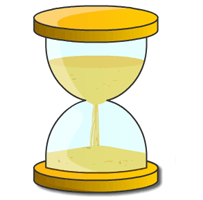 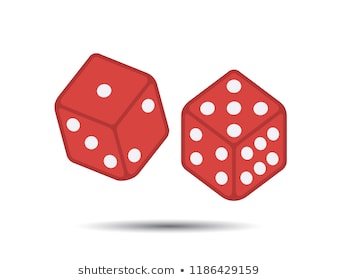 INSTRUCTIONS:
1. Work in small groups. Take turns to roll the dice to get two numbers.
2. Go across for the first number and down for the second number, talk for a minute about that topic!
3. POINTS: 1 point for talking for a minute, 1 point for using past, present and future in your answer, 1 point for talking about others, 1 point for each extended justification, 1 point for opinions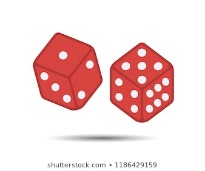 1234561Tu utilises souvent l’internet? Pourquoi?Tu te disputes souvent avec ta famille? Pourquoi?Il y a des problèmes pour l’environnement à Londres?Utilises-tu souvent les réseaux sociaux?Quelle est ta matière préférée? Pourquoi?C’est quoi un bon ami, pour toi?2Tu veux te marier un jour? Pourquoi/Pourquoi pas?Où vas-tu aller l’année prochaine?Tu préfères rester à la maison ou aller au cinéma ? Pourquoi?Parle-moi un peu d’une visite scolaire que tu as fait récemmentQuelle est ta fête préférée ?Que fais-tu normalement pour fêter Noël ?3Quel est ton emploi idéal? Pourquoi?Tu aimerais essayer un sport extrême-pourquoi/pourquoi pas?Parle-moi d’une journée typique pour toi.Tu penses que le 14 juillet est une fête importante? Pourquoi?Préfères-tu Snapchat ou Instagram ? Pourquoi?Comment étais-tu quand tu étais plus jeune?4Comment est-ce que tu vas passer / passera les grandes vacances cette année?Tu préférerais habiter en ville ou à la campagne. Pourquoi ?Qu’est-ce qu’il y a dans ta région pour les jeunes?Quels sont les problèmes pour les SDF?Comment seraient tes vacances idéales?Fais-moi une description de ton collège.5Quelles sont tes qualités personnelles?A part le travail, quels sont tes projets pour l’avenir ?Où vas-tu en vacances, d’habitude et avec qui?Est-ce qu’il y a beaucoup de règles/ règlement dans ton collège? Tu es d’accord avec ça?A ton avis, quelles sont les pressions pour les élèves dans ton collège ?Quelle est la matière que tu aimes le moins?6Où allais-tu en vacances quand tu étais plus jeune?Que penses-tu des devoirs?Tu préfères les vacances en Angleterre ou à l’étranger ? Pourquoi?Où vas-tu aller l’année prochaine?Fais-moi une description de ta maison.Que penses-tu de ton uniforme scolaire? Pourquoi?